 15.04Рус.язык 5 класс    1. Задание 8  Определите и запишите основную мысль текста.Текст 2(1)В морозное утро слышу: кто-то стучит настойчиво, нетерпеливо. (2)Выхожу на крыльцо — никого нет. (3)И снова тот же стук. (4)Наверное, кто-то балуется, сейчас подкараулю. (5)Выглядываю из окна: снова никого нет, только нахохлившиеся воро́ны на деревьях сидят. (6)И опять: «Стук, стук, стук». (7)Наконец из окна вижу: на крылечке топчется серая ворона и толстым клювом барабанит по ступенькам, будто возмущается: «Что же вы так долго корм не выносите?»(8)Одеваюсь и с ведром иду к ящику, куда обычно ссыпают пищевые отходы, а во дворе, хоть солнце уже яркое и небо ясное, морозец за уши пощипывает. (9)Высыпаю корм-отходы и иду к дому, оборачиваюсь на вороний галдёж: сильные бессовестные вороны оттесняют от корма маленьких галок, между собою дерутся. (10)И тут замечаю: из-под сарая скачет ворона с перебитым крылом, волочит его по снегу, пытается взлететь на ящик, а не может. (11)Тогда села она вдали, распустила крылья и, вытянув шею, издала громкий, жалобный крик; но никто ей из ворон не отозвался. (12)И вдруг к больной и беспомощной птице подлетает с кормом маленькая юркая галочка, опустилась возле неё, отдала пищу и за другой порцией улетела.(13)Стою озадаченный, ничего не понимаю. (14)Оказывается, не бросить слабого в беде — это тоже чудесный закон природы!(По А. Дорохову)2. Задание 9  Какой факт, по мнению автора текста, свидетельствует о том, что среди ворон была больная и беспомощная птица? Запишите ответ.3. Задание 10  Определите, какой тип речи представлен в предложениях 8−11 текста. Запишите ответ.4. Задание 11  В предложениях 7−9 найдите слово со значением «многоголосый крик, шум». Выпишите это слово.5. Задание 12  В предложениях 5−7 найдите антоним к слову «тонкий» и выпишите егоРус. язык 6 класс   Домашнее задание на 15.04 и 16.04Рус.яз. 7 кл.  Домашнее задание на 15.04 и 17.041.Выпишите, раскрывая скобки, предложения, в которых выделенные слова являются союзами.1) Не за(то) волка бьют, что сер.2) Я пришёл, что(бы) рассказать правду.3) Я то(же) верю в чудеса.4) Ребята разошлись так(же) быстро, как и собрались.Ответ. 2.Поставьте знак ударения в следующих словах.Баловать, километр, понятый, черпать.3.Найдите и исправьте грамматическую(-ие) ошибку(-и) в предложении(-ях). Запишитеисправленный(-ые) вариант(ы) предложения(-ий).1) Совсем рядом раздался голос проводника, потерявший меня из виду.2) По окончании уроков в школе я иду в театральную студию.3) Согласно бытующего мнения предсказать поведение хищника невозможно.4) Вернувшись из леса, мы почистили и пожарили собранные грибы.Ответ.  4.Выпишите предложение, в котором нужно поставить одну запятую. (Знаки препинаниявнутри предложений не расставлены.) Напишите, на каком основании Вы сделали свойвыбор.1) Отец сидит рядом с дочкой глядя на её расстроенное лицо и качает головой.2) Андрей быстро побежал за корзиной с ягодами спрятанной в укромном месте.3) Подняв корзину с земляникой девочка пошла к дому не оглядываясь на полянку.4) Из опрокинутой набок корзинки высыпались спелые ягоды земляники.Ответ.  5.Выпишите предложение, в котором необходимо поставить две запятые. (Знаки препинаниявнутри предложений не расставлены.) Напишите, на каком основании Вы сделали свойвыбор.1) Весной в нашем дворе цветут каштаны широко раскидывая свои ветви.2) Падая на землю коробочки каштана издают глухой звук.3) Плод каштана заключён в зелёную кожуру покрытую мелкими иголочками.4) Ребята давайте собирать плоды каштана складывая их в маленькую корзинку.Ответ.  7 класс 17.04Прочитайте текст 2 и выполните задания 9−14.Текст 2(1)Хулигана Серёгу семиклассники считали лидером, потому что он постояннопридумывал всякие развлечения. (2)Однажды на уроке ему удалось стащить уодноклассницы Тани Ивановой мешок с обувью и выкинуть его в окно. (3)Гулявшие водворе малыши, увидев пакет с чужими ботинками, забросили их в глубокую лужу и утопили.(4)А после уроков у семиклассников был назначен футбольный матч, и Серёжа совсемзабыл про чужую сменку. (5)Он успел сбегать домой, поесть, переодеться и простоять вворотах, не пропустив ни одного гола! (6)Уже на последних минутах матча он увидел, как издверей школы вышла Иванова, как шлёпала по грязным весенним лужам в лёгких туфельках,размазывая по щекам слёзы. (7)Сергей подозвал ребят, и они ухохатывались, глядя на неё.(8)А вечером в их подъезде был скандал. (9)Из квартиры Ивановых раздавались крики.(10)Отец кричал, что Таня не умеет беречь свои вещи. (11)Таня что-то лепетала, слышалсягромкий голос Таниной матери. (12)Сергей надел наушники, включил музыку. (13)Смеятьсябольше не хотелось. (14)Как ни уговаривал себя Сергей, как ни оправдывал, но получалось,что виноват во всём он.(15)На следующее утро скорая увезла Иванову в больницу с воспалением лёгких.(16)Вот тут-то Сергей и понял, как может «грызть совесть».(17)У него были деньги, которые он копил на велосипед. (18)В обувном он купил наэти деньги женские ботинки и пошёл в больницу. (19)Сергей сказал, что пришёл попоручению классного руководителя, положил на кровать Ивановой пакет с ботинкамии убежал. (20)Попросить прощения он так и не решился.(21)Вернувшись домой, он по привычке включил компьютер, надел наушники.(22)И вдруг, вспомнив испуганное и удивлённое лицо Тани, Сергей почему-то заплакал.(23)Он проплакал несколько минут и, как ни странно, почувствовал такое облегчение, какбудто с души свалился камень.(По А. Давыдовой)Определите и запишите основную мысль текста.Ответ.  9.Определите, какой тип речи представлен в предложениях 18–19 текста. Запишите ответ.Ответ. __________________________________________________________________________10.Почему Серёжа был лидером среди семиклассников? Запишите ответ. Выпишите из текстане менее трёх ключевых слов (словосочетаний), которые подтверждают Ваш ответ.Ответ.  11.Определите и запишите лексическое значение слова «поручение» из предложения 19.Ответ. Поручение –12.Найдите стилистически окрашенное слово в предложениях 7–9, выпишите это слово.13.Подберите и запишите синоним к этому слову.Ответ.  14.Объясните значение пословицы Нечистая совесть спать не даёт, запишите Вашеобъяснение.Ответ. Данная пословица означает:Рус.яз. 8 класс.  Домашнее задание на 15.04 и 16.04Задание 1. Соблюдение основных языковых норм Перепишите текст 1, раскрывая скобки, вставляя, где это необходимо, пропущенные буквы и знаки препинания.Текст 1Харитонов действительно (не)чувствовал холода. Он (з/с)бросил и подл..жил под себя шинель скинул ремень г..мнастёрки. И всё же ему было жарко он обл..вался потом. Промокшая от пота г..мнастёрка (с)верху заиндевела льнула и липла к телу (4). Сер..це билось как(будто) он подн..мал (не)вероятную тяжесть дыхание перехватывало перед глазами плыли круги.А он всего(навсего) лежал ничком на земле и тихонько скрёб ногтями снег.Пальцы с..пёра окостенели их мучительно ломило. Когда руки совсем т..ряли чувствительность он отогр..вал их подмышками засов..вал под рубаху а потом опять окап..вал снег у мины.Он проработал так четырнадцать часов. Уже стихла (2) метель облака затянули небо пропали звёзды и лес зашумел протяжно добродушно (по)весе(н/нн)ему (3) тревожно и звонко когда у костра увид..ли что из(под) горы медле(н/нн)о шатаясь из стороны в сторону подн..ма..тся человек в наброше(н/нн)ой на плечи шинели.(по Б. Полевому, 128 слов)
Задание 2. Анализ слова Выполните обозначенные цифрами в тексте 1 языковые разборы: (2) — морфемный и словообразовательный разборы слова; (3) — морфологический разбор слова; (4) — синтаксический разбор предложения.Задание 3. Написание слов с НЕ слитно/раздельно Выпишите, раскрывая скобки, ряд, в котором все слова с НЕ пишутся раздельно. В выписанном ряду для каждого случая укажите условия выбора раздельного написания. 1) (Не)крепко прибил; (не)светло, а темно; (не)виноват нисколько2) (Не)здоровится, (не)заметив подвоха, (не)узнаешь секрета3) Вовсе (не)смешно, (не)солёный суп, (не)жданный успех4) Ничем (не)интересуясь, (не)добавленное арбитром время, (не)мог.Задание 4. Написание Н/НН в словах разных частей речи Выпишите, раскрывая скобки, ряд, во всех словах которого пишется две Н. В выписанном ряду для каждого случая укажите условия выбора написания НН. 1) Дли(н/нн)ый путь, выходим организова(н/нн)о, выстрога(н/нн)ая полка2) Завяза(н/нн)ый узлом, сгущё(н/нн)ое молоко, лоси(н/нн)ая тропа3) Да(н/нн)ые паспорта, передержа(н/нн)ая в печи каша, рубле(н/нн)ые котлеты4) Пога(н/нн)ый недруг, задача реше(н/нн)а, време(н/нн)ые меры
Задание 5. Постановка ударения Поставьте знак ударения в следующих словах.Подолгу, прибывшие, создана, начавший.(8 кл)Задание 6. Распознавание грамматических ошибок Найдите и исправьте грамматическую(-ие) ошибку(-и) в предложении(-ях). Запишите исправленный(-ые) вариант(-ы) предложения(-й).1) Согласно расписания у нас сейчас урок математики.2) Выбрав пьесу, началось распределение ролей.3) По окончании института я пойду работать в школу.4) В силу неблагоприятных погодных условий вылет отложен.
Задание 7. Анализ основной мысли текста (16.04)Определите и запишите основную мысль текста.Текст 2(1)И все-таки был художник, сопровождавший Пушкина в его скитаниях, разделявший с ним его «блуждающую судьбу», — всюду, где ни оказывался поэт, художник внимательно всматривался в меняющиеся черты пушкинского облика и спешил закрепить их на бумаге. (2)Этот художник — сам Пушкин.(3)После окончания лицея в 1817 году поэт стал готовить для печати сборник своих стихов. (4)Приблизительно к этому же времени относят ис-следователи и один из первых автопортретов поэта, так называемый «портрет в круге». (5)Автопортрет разительно не похож на все изображения, которые были тогда в моде и прилагались обычно к томикам стихов и поэм. (6)Весьма далек автопортрет и от гравированного Гейтманом. (7)Не оставляет мысль, что уже тогда Пушкин подчеркнуто хотел предстать перед публикой самим собой, а не походить на расхожие стереотипы; хотел чтоб увидели его Пушкиным, а не Байроном.(8)Пушкин, безусловно, великолепно знал свое лицо, в автопортретах схвачены и переданы самые разные оттенки его душевного состояния. (9)Не всегда он изображал себя таким, каким видел, когда брался за перо или карандаш. (10)Есть портреты воспоминания: на них он представляет себя в юности. (11)Есть портреты, где он старается как бы заглянуть вперед, представив облик своей старости. (12)Есть шутливые, смешные изображения.(13)Очень важно знать, в каком месте пушкинской рукописи находится автопортрет. (14)Рисунки в пушкинских рукописях не сами по себе: они как бы часть творческой работы поэта. (15)Нередко одни и те же раздумья рождают поэтическую строку и портрет на полях.(По К. И. Чуковскому)Задание 8. Определение микротемы Определите и запишите микротему 2-го абзаца текста.Задание 9. Определение вида тропа (средства выразительности) Определите, каким средством языковой выразительности является выражение «раздумья рождают строку» из предложения 15. Запишите ответ.Задание 10. Распознавание лексического значения слова В предложениях 1−3 найдите слово с лексическим значением «странствия». Выпишите это слово.(8 кл.)Задание 11. Распознавание подчинительного словосочетания Выпишите только подчинительные словосочетания. Укажите в них вид подчинительной связи.1) Блуждающую судьбу2) Художник всматривался3) Не похож разительно4) Предстать перед публикойЗадание 12. Нахождение грамматической основы Из предложения 2 выпишите грамматическую основу.Задание 13. Определение односоставного предложения Определите тип односоставного предложения, которое находится в составе сложного предложения 13. Запишите ответ.Задание 14. Подбор синонима к вводному слову Среди предложений 8−10 найдите предложение с вводным словом, выпишите вводное слово. Подберите к нему синоним, запишите этот синоним.Задание 15. Определение предложения с обособленным определением Среди предложений 1−3 найдите предложение с обособленным согласованным определением. Выпишите номер этого предложения. Объясните условия обособления.Задание 16. Определение предложения с обособленным обстоятельством Среди предложений 10−13 найдите предложение с обособленным обстоятельством. Выпишите номер этого предложения. Объясните условия обособления..Задание 17. Опознавание предложения по графической схеме Среди предложений 12−14 найдите предложение, которое соответствует данной схеме: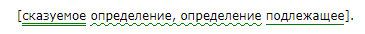 Выпишите номер этого предложения.Литература  5 класс Домашнее задание на 15.04-17.04Стр.199-212.ответить на вопрос 4 (стр.213)Литература  6 класс Домашнее задание на 15.04-17.04Стр.202-216 ответить на вопросы 3, 6,10.Литература  7 класс Домашнее задание на 15.04 Стр.203-209 ответить на вопрос 2Литература 9 кл.  Домашнее задание на 15.04Прочитать стр.248-284текст 1Ж..знь - это (о/а)громн..е благо, данно.. нам пр..род..й. Сколько (в)ней м..гуч..го пр..зыва (ко)вс..му прекрасному! Сколько инт..ресн..го в ж..зни, которую ты наблюда..ш..! Сколько пов..дов к г..рячим пр..вязанн..стям! Разве можно (не)любить жизнь, когда на свет.. есть отец мать дети друзья? Мир пр..красный (не)повторимый з..гадоч..ный; пр..рода так разнообразна и всюду даёт столько крас.ты что нев..зможно ею налюбоват..ся.Я знаю что в мире много бед горя злобы(2). Нет, я (не)закрываю (на) это глаза.. . Но всё пр..красное не к..сает..ся этого, оно только луч..ше в сравнени.. (с)ними. И теперь (в)моём мал..ньком с..мейном мире я стираюсь с..здать как можно больше х..р..ш..го моим бли..ким. Мы бор..мся со злом во всём. И эта борьба (не)сл..мит(3) меня в ж..тейской сутолоке(4). Напротив, она заст..вля..т ещё более насл..ждат..ся  прекрасным в  наш..й Ж..ЗНИ.(По К.В. Лукашевич)2.Выполните обозначенные цифрами в тексте к заданию 1 языковые разборы:3.В выделенном предложении найдите слово, в котором не совпадает количество букв и звуков, выпишите это слово. Объясните причину данного несовпадения.Я знаю что в мире много бед горя злобы(2).4.Поставьте знак ударения в следующих словах.Красивейший, монолог, водопровод, заржала5.Над каждым словом напишите, какой частью речи оно является.Хлеб на Руси остаётся одним из главных продуктов в рационе.6.Найдите и исправьте ошибку (ошибки) в образовании формы слова (слов). Запишите правильный вариант формы слова (слов).1. десять килограмм
2. важные договоры
3. около семисот участников
4. спелых помидор7.Выпишите предложение, в котором нужно поставить тире. (Знаки препинания внутри предложений не расставлены.) Напишите, на каком основании Вы сделали свой выбор.1.  Повторение вот лучшее учение.
2.  Глагол является частью речи.
3.  Моя бабушка очень добрая.
4.  Старший брат учится в институте.8.Выпишите предложение, в котором необходимо поставить две запятые. (Знаки препинания внутри предложений не расставлены.) Напишите, на каком основании Вы сделали свой выбор.1. Классный руководитель объявил что на перемене мы пойдем в школьный музей.
2. На перемене все ребята общаются между собой делятся впечатлениями.
3. После уроков ребята мы все пойдем в школьный музей.
4. Друг посоветовал мне посетить выставку военной техники.6 класс 16.04Определите и запишите основную мысль текстатекст 2(1)Фразеологизм «не в своей тарелке» в русский язык пришёл из французского языка. (2)Вот как разъясняет происхождение этого всем известного фразеологизма А. Т. Липатов в книге «За гранью слова — даль. (3)Этюды о красоте, силе и мудрости слова»: (4)«Есть в нашем языке фразеологизмы со «странностями»... (5)Нетрудно установить, что это выражение переносное и означает такое состояние человека, когда тот чувствует себя не так, как всегда, а стеснённо, неловко, неудобно, что называется, «не по себе».(6)Это выражение является переводом французского «etre dans son assiette», что по-русски должно звучать примерно так: «быть в незавидном положении». (7)Но при чём же здесь тарелка? (8)Дело в том, что в речи французов слово assiette имеет два значения - это и «положение», и «тарелка». (9)3десь мы имеем дело со словами-омонимами: звучат они одинаково, а смысл их различный. (10)Этимологи утверждают, что между этими омонимами существует историческая связь, теперь уже утраченная. (11)А сегодня значения assiette -«положение» и «тарелка» - настолько далеко отошли друг от друга, что между ними уже не ощущается былых родственных связей...(12)Русские дворяне, говорившие и даже думавшие на французском языке, не особо заботились о точности языка русского, и ещё в XVIII в. по-своему «перевели» французский оборот: в русский фразеологизм из языка-оригинала вместо «положения» попала... «не своя тарелка». (13)Но, оказавшись искажённым, выражение тем не менее как раз из-за этого быстро вошло в обиход. (14)Уж очень яркой в этой ошибке оказалась образность! (15)Представьте себе: сидит человек не в своей тарелке, потому и чувствует себя в самом деле не по себе.(По материалам Литературной энциклопедии)1.Составьте и запишите план текста из трёх пунктов.2.Почему, по мнению автора текста, фразеологизм «не в своей тарелке» перевели с французского языка неверно?3.Определите и запишите лексическое значение слова «язык» из предложения 1. Подберите и запишите предложение, в котором данное многозначное слово употреблялось бы в другом значении.(1)Фразеологизм «не в своей тарелке» в русский язык пришёл из французского языка.4.Определите стилистическую принадлежность слова «обиход» из предложения 13, запишите. Подберите и запишите синоним (синонимы) к этому слову.(13)Но, оказавшись искажённым, выражение тем не менее как раз из-за этого быстро вошло в обиход.5.Объясните значение фразеологизма «войти в обиход», запишите. Используя не менее двух предложений, опишите ситуацию, в которой будет уместно употребление этого фразеологизма. Включите фразеологизм в одно из предложений.